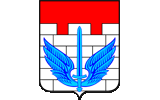 ГЛАВА 6 Существующие и перспективные балансы производительности водоподготовительных установок и максимального потребления теплоносителя теплопотребляющими установками потребителей, системы теплоснабженияЛокомотивного городского округа2022 годСОДЕРЖАНИЕ:	6.1. Нормативные потери теплоносителя в тепловых сетях в зонах действия источ-ников тепловой энергии……………………………………………………………….………..…..3	6.2. Максимальный и среднечасовой расход теплоносителя на ГВС потребителей с использованием открытой системы теплоснабжения в зоне действия каждого источника тепловой энергии, рассчитываемый с учетом прогнозных сроков перевода потребителей, подключенных к открытой системе теплоснабжения (ГВС), на закрытую систему горячего водоснабжения………………………………………………………………………………………4	   6.3. Сведения о наличии баков-аккумуляторов…………………………………………4	6.4. Нормативный и фактический (эксплуатационный, аварийный режим) часовой расход подпиточной воды в зоне действия источников тепловой энергии……………………4	6.5. Существующий и перспективный баланс производительности водоподго-товительных установок и потерь теплоносителя с учетом развития системы теплоснаб-жения…………………………………………………………………………………………….…..5	6.1. Нормативные потери теплоносителя в тепловых сетях в зонах действия источников тепловой энергии.На всех источниках тепловой энергии Локомотивного городского округа, в качестве исходной воды применяется вода из городского водопровода.Производительностьводоподготовительныхустановокдолжнапокрытьнормативныеутечкитеплоносителявтепловойсетиисистемахотопленияпотребителя.Тип водоподготовительных установок источников теплоснабжения, расположенных на территории Локомотивного городского округа, представлен в таблице.Водохимический режим должен обеспечивать работу водогрейных котлов без отложений накипи и шлама на тепловоспринимающих поверхностях. Качество сетевой подпиточной воды должно соответствовать требованиям, изложенным в РД-24.031.120-91.Нормативныеутечкитеплоносителядлякаждойтепловойсетикаждойкотельнойнапериоддо2027годауказанывтаблице в м3/час	6.2. Максимальный и среднечасовой расход теплоносителя на ГВС потребите-лей с использованием открытой системы теплоснабжения в зоне действия каждого источника тепловой энергии, рассчитываемый с учетом прогнозных сроков перевода потребителей, подключенных к открытой системе теплоснабжения (ГВС), на закрытую систему горячего водоснабжения.	Потребители тепловой энергии в качестве ГВС от котельной «Центральная» получают горячую воду из котельной «Центральная», где осуществляется ее приготовление в пластинчатых теплообменных аппретах.	ОткрытаясистематеплоснабжениянатерриторииЛокомотивного городского округанеприменяется.	    6.3. Сведения о наличии баков-аккумуляторов.	Баки – аккумуляторы ГВС в системе теплоснабжения зон № 1, 2, источники тепло-снабжения, не применяются.	6.4. Нормативный и фактический (эксплуатационный, аварийный режим) часовой расход подпиточной воды в зоне действия источников тепловой энергии.В соответствии с п.6.17  СНиП 41-02-2003 «Тепловые сети» аварийная подпитка в количестве 2% от объема воды в тепловых сетях и присоединенных к ним системах теплопотребления осуществляется химически не обработанной и не деаэрированной водой.На котельной «Центральная» резерв исходной воды отсутствуетИнформация о наличии резерва в системе теплоснабжения зоны № 2, не представ-лена.	6.5. Существующий и перспективный баланс производительности водоподго-товительных установок и потерь теплоносителя с учетом развития системы теплоснаб-жения.Существующиеобъёмытеплоносителя, необходимыедляпередачитеплаотисточниковтепловойэнергиисистемытеплоснабженияЛокомотивного городского округадопотребителявзонедействиякаждогоисточника, прогнозировалисьисходяизследующихусловий:- систематеплоснабженияЛокомотивного городского округазакрытая;- наисточникахтепловойэнергииприменяетсяцентральноекачественноерегу-лированиеотпускатеплапоотопительнойнагрузкевзависимостиоттемпературына-ружноговоздуха, приготовление ГВС в зоне теплоснабжения №1 осуществляется в теплообменных аппаратах;- сверхнормативныепотеритеплоносителяприпередачетепловойэнергиибудутсокращатьсявследствиеработпореконструкцииучастковтепловыхсетейи сетей ГВС;- подключениепотребителейвсуществующихранееивновьсоздаваемыхзонахтеплоснабжениябудетосуществлятьсяпозависимойсхемеприсоединениясистемотопления.НаоснованиипринятыхвСхемеобъемовперспективногопотреблениятепловоймощностииперспективныхбалансовтепланатеплоисточникахвсоответствиистребованиямиСНиП41-02-2003«Тепловыесети»определенатребуемаяпроизводительностьХВОнакотельных№ ппНазваниеисточника теплоснабженияТип ХВОПроизводи-тельностьХВО, м3/ч1.Котельная «Центральная» «Etatron» DLXVFТМ, комплексон «Пронакор»202.Индивидуальныегазовые котельные:гостиница«Люкс», таможняи поисково-спасательная служба, магазин «Пятерочка», автомойка.информация не представленаинформация не представлена№ ппНазваниеисточника теплоснабжения2020г.2021 - 2027г.1.Котельная «Центральная»1,431,432.Индивидуальныегазовые котельныеинформация не представленаинформация не представлена№ ппНазваниеисточника теплоснабжения2020г.2021 - 2027г.1.Котельная «Центральная» 20202.Индивидуальныегазовые котельные:гостиница«Люкс», таможняи поисково-спасательная служба, магазин «Пятерочка», автомойка.информация не представленаинформация не представлена№ ппНазваниеисточника теплоснабжения2020г.2021 - 2027г.1.Котельная «Центральная»1,431,432.Индивидуальныегазовые котельные:гостиница«Люкс», таможняи поисково-спасательная служба, магазин «Пятерочка», автомойка.информация отсутствуетинформация отсутствует